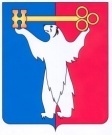 АДМИНИСТРАЦИЯ ГОРОДА НОРИЛЬСКАКРАСНОЯРСКОГО КРАЯПОСТАНОВЛЕНИЕ15.02.2019	г. Норильск	№ 64О назначении рейтингового голосования по выбору общественных территорий муниципального образования город Норильск для благоустройства в первоочередном порядке В целях проведения рейтингового голосования по выбору общественных территорий муниципального образования город Норильск для благоустройства в первоочередном порядке, в соответствии с Постановлением Правительства Российской Федерации от 10.02.2017 № 169 «Об утверждении правил предоставления и распределения субсидий из федерального бюджета бюджетам субъектов Российской Федерации на поддержку государственных программ субъектов Российской Федерации и муниципальных программ формирования современной городской среды», методическими рекомендациями по подготовке государственных программ субъектов Российской Федерации и муниципальных программ формирования современной городской среды в рамках реализации приоритетного проекта «Формирование комфортной городской среды» на 2018-2022 годы», утвержденными приказом Минстроя России от 06.04.2017 № 691/пр, Уставом муниципального образования город Норильск,ПОСТАНОВЛЯЮ:1. Провести рейтинговое голосование по выбору общественных территорий муниципального образования город Норильск, подлежащих благоустройству в первоочередном порядке в 2020 году (далее – рейтинговое голосование), в период с 15.02.2019 по 24.02.2019.2. Рейтинговое голосование проводится посредством:2.1. Заполнения гражданами в электронной форме в информационно-телекоммуникационной сети Интернет на сайте «24благоустройство.рф» и официальном сайте муниципального образования город Норильск документа для голосования (далее - бюллетень).2.2. Заполнения бюллетеней и их сброса в урны для голосования.3. Утвердить перечень мест для получения бюллетеней для рейтингового голосования согласно приложению к настоящему постановлению.4. Места проведения рейтингового голосования (места приема бюллетеней) и перечень общественных территорий муниципального образования город Норильск, представленных на рейтинговое голосование, утверждаются правовым актом Администрации города Норильска. 5. Опубликовать постановление в газете «Заполярная правда» и разместить его на официальном сайте муниципального образования город Норильск.Глава города Норильска							         Р.В. АхметчинПриложениек постановлениюАдминистрации города Норильскаот 15.02.2019 № 64Перечень местдля получения бюллетеней для рейтингового голосованияпо выбору общественных территорий муниципального образования город Норильск, подлежащих благоустройству в первоочередном порядке в 2020 году1. В будние дни с 09:00 до 17:00 по следующим адресам:а) ул. Севастопольская, 7, Управление городского хозяйства Администрации города Норильска;б) ул. Диксона, 10, МУ «Талнахское территориальное управление Администрации города Норильска»;в) ул. Шахтерская, 9а, МУ «Кайерканское территориальное управление Администрации города Норильска».2. В выходные и праздничные дни с 12:00 до 20:00 по следующим адресам:а) пл. Металлургов, 10, Спортивно-развлекательный комплекс «Арена»;б) Ленинский проспект, 7, МБУ «Кинокомплекс «Родина»;в) ул. Орджоникидзе, 3, Киноконцертный комплекс «Синема Арт Холл»;г) ул. Нансена, 69, МУП «Многофункциональный обслуживающий комплекс»;д) Ленинский проспект, 20а, МБУ «Централизованная библиотечная система»;е) Ленинский проспект, 42, Торговый центр «СИТИ»;ж) ул. Строителей, 17, Культурно-досуговый центр им. Вл. Высоцкого;з) ул. М. Кравца, 16, МБУ ДО «Центр внешкольной работы»;и) ул. Первопроходцев, 16 Управляющая организация ООО «Талнахбыт»;к) ул. Диксона, 9, «Талнахская городская библиотека;л) ул. Школьная, 13, МУП «Расчетно-кассовый центр»;м) ул. Шахтерская, 14, МБУК «КДЦ «Юбилейный».3. Официальный сайт муниципального образования город Норильск.